附件1：照片采集应用操作手册登录新疆师范大学微服务平台，进入照片采集应用微服务平台登录师生通过微信扫描下图二维码注册/登录新疆师范大学微服务平台。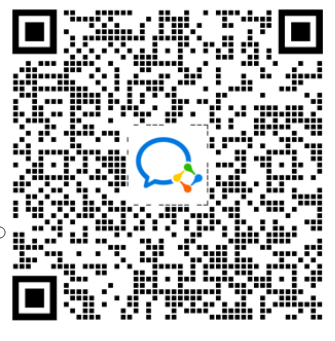 进入照片采集应用师生在手机微信【通讯录】中找到新疆师范大学微服务平台--->照片采集，如图1所示①②。点击【打开】，并【允许】打开“新师云照”小程序。如图2所示。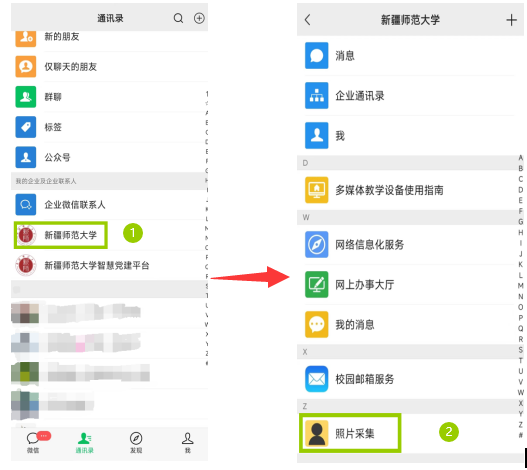 图1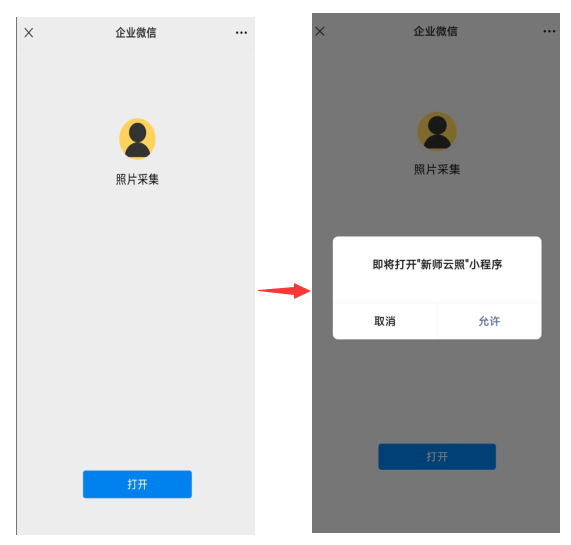 图2如何使用照片采集小程序采集照片1、身份认证师生在校园认证登录页面输入学工号、密码后点击登录，即可完成身份认证信息。（注：此处密码与网上办事大厅或者今日校园密码一致）认证页面如图3所示：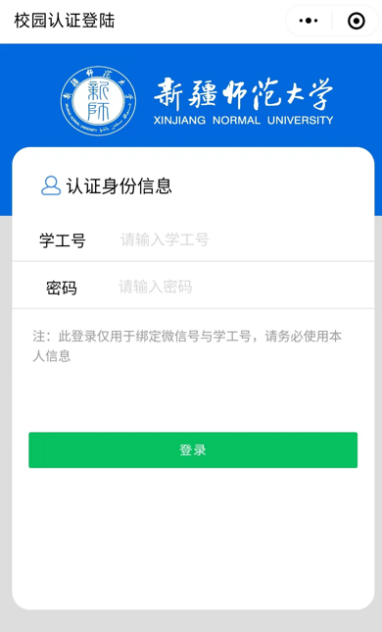 图3照片采集师生可以选择【拍摄】或【从相机选择】如图4所示中的①或②：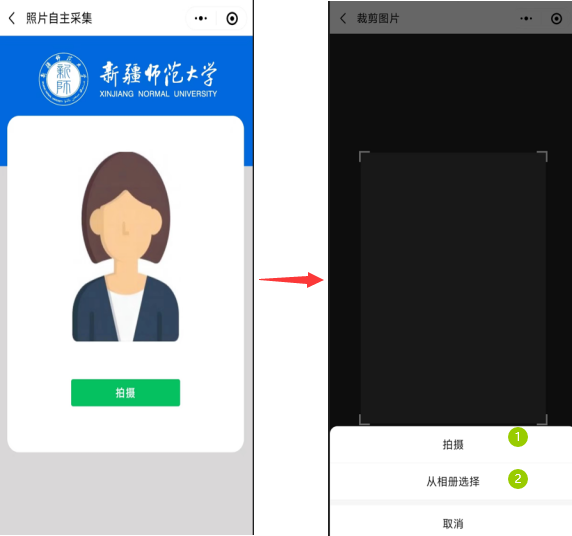 图42.1点击【从相册选择】选择【从相册选择】，可以打开本机的相册，从相册中选择好要上传的照片之后，点击【完成】会生成要提交的照片。在裁剪图片页面预览后，点击【提交】，页面提示消息，即完成照片采集，操作如图5所示。如果对制作的照片不满意，可以重新选择【拍摄】提交照片。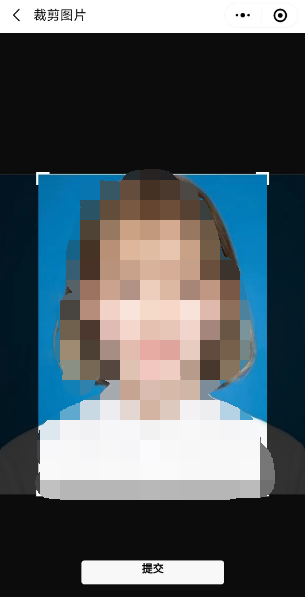 图52.2点击【拍摄】选择【拍摄】，默认选择原图，点击【完成】。在裁剪图片页面预览后，点击【提交】，页面提示消息，即完成照片采集，操作如图6所示。如果对制作的照片不满意，可以重新选择【拍摄】提交照片。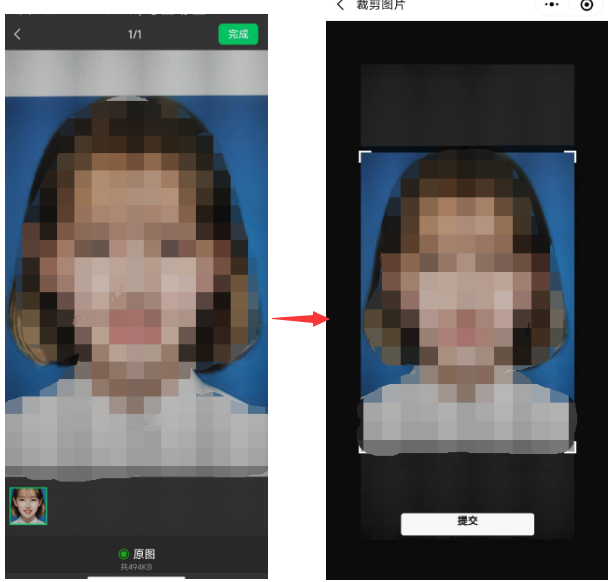 图6